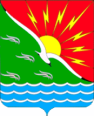 СОВЕТ ДЕПУТАТОВМУНИЦИПАЛЬНОГО ОБРАЗОВАНИЯЭНЕРГЕТИКСКИЙ ПОССОВЕТ НОВООРСКОГО РАЙОНА ОРЕНБУРГСКОЙ ОБЛАСТИР Е Ш Е Н И Е23.04.2019                          п. Энергетик                                   № 265О внесении изменений в решение Совета депутатов муниципального образования Энергетикский поссовет Новоорского района Оренбургской области от 17 декабря  2018года № 242 О передаче осуществления части полномочий муниципального образования Энергетикский поссовет Новоорского района Оренбургской области по решению вопросов в области архитектуры и градостроительства муниципальному образованию Новоорский район  Оренбургской области на 2019 годВ соответствии с Уставом муниципального образования Энергетикский поссовет Новоорского района Оренбургской области, на основании обращения главы администрации Новоорского района Оренбургской области от 16.01.2019 № 01/01-105, Совет депутатов муниципального образования Энергетикский поссовет Новоорского района Оренбургской области,Р Е Ш И Л:          1. Внести изменения в решение Совета депутатов муниципального образования Энергетикский поссовет Новоорского района Оренбургской области от 17 декабря 2018года № 242 «О передаче осуществления части полномочий муниципального образования Энергетикский поссовет Новоорского района Оренбургской области по решению вопросов в области архитектуры и градостроительства муниципальному образованию Новоорский район  Оренбургской области на 2019 год» (далее по тексту – Решение), следующего содержания:1.1. Пункт 3 Решения изложить в новой редакции: «3. Ведущему специалисту (главному бухгалтеру) администрации муниципального образования Энергетикский поссовет Новоорского района Оренбургской области,   при формировании бюджета на 2019 год, предусмотреть ассигнования в размере 105 493 (сто пять тысяч четыреста девяносто три) рубля на финансирование переданных для осуществления части полномочий муниципального образования Энергетикский поссовет Новоорского района Оренбургской области по решению вопросов в области архитектуры и градостроительства муниципальному образованию Новоорский район Оренбургской области, согласно приложению № 2  к настоящему решению».1.2. Приложение №2 к Решению изложить в новой редакции согласно приложению.          2.Направить настоящее решение в Совет депутатов муниципального образования Новоорский район Оренбургской области для внесения изменений в решение Совета депутатов муниципального образования Новоорский район Оренбургской области от 21 декабря 2018 года № 240 «О принятии к  осуществлению части полномочий  в сфере архитектуры и градостроительства».          3.Администрации муниципального образования Энергетикский поссовет Новоорского района Оренбургской области заключить с администрацией муниципального образования Новоорский район Оренбургской области дополнительное соглашение к соглашению, от 01 января 2019 между органом местного самоуправления поселения и органом местного самоуправления муниципального образования Новоорский район Оренбургской области о передаче осуществления части полномочий по решению вопросов местного значения в сфере архитектуры и градостроительства.          4. Настоящее решение вступает в силу после дня его обнародования.5. Контроль за исполнением настоящего решения оставляю за собой.Глава муниципального образования- Председатель Совета депутатовмуниципального образования			  		 А.В. Гоношилкин			                                       Приложение к решению Совета депутатов муниципального образования Энергетикский поссовет Новоорского района Оренбургской области О внесении изменений в решение Совета депутатов муниципального образования Энергетикский поссовет Новоорского района Оренбургской области от 17 декабря  2018года № 242 О передаче осуществления части полномочий муниципального образования Энергетикский поссовет Новоорского района Оренбургской области по решению вопросов в области архитектуры и градостроительства муниципальному образованию Новоорский район  Оренбургской области на 2019 год  от 23.04.2019 № 265Смета расходов по содержанию делопроизводителя отдела архитектуры и градостроительства администрации Новоорского района Оренбургской области на 2019 год Занимаемая площадь   –  4,0 м2Численность работающих – 1человекРасчёт затрат  на содержание технического специалиста отдела архитектуры и градостроительства администрации Новоорского района Оренбургской области на 2019 год.Расчёт произведён на основании письма администрации муниципального образования Новоорский район Оренбургской области от 16.01.2019г. №01/01-105. Расчет: 416 602/ 27 146 чел. * 6 874 чел. = 105 943руб.Глава муниципального образования - Председатель Совета депутатовмуниципального образования				          	А.В. ГоношилкинСтатьи затратРасходы, тыс. руб.Заработная плата с начислениями за 2019 год416,602Численность населения Новоорского района на 01.01.201927 146Наименование муниципального образованияЧисленность*, чел, по данным статистикиСредства бюджета поселения, руб.Предусмотренные на 01.01.2019 средства бюджета поселения, руб.Дополнительные средства бюджета поселения, руб.Энергетикский поссовет6 874105 94384 51820 975